МУНИЦИПАЛЬНОЕ БЮДЖЕТНОЕ ОБЩЕОБРАЗОВАТЕЛЬНОЕ УЧРЕЖДЕНИЕ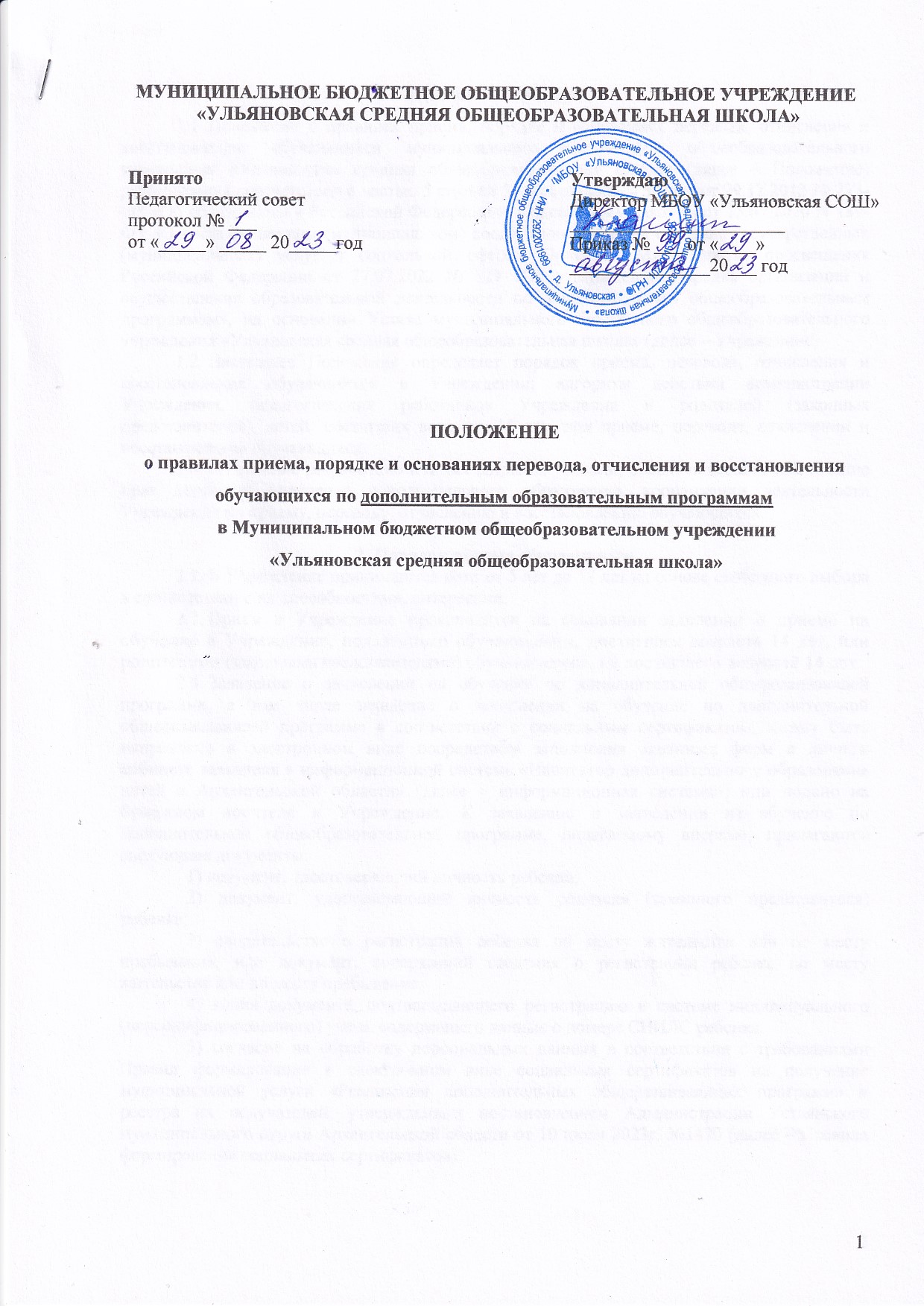  «УЛЬЯНОВСКАЯ СРЕДНЯЯ ОБЩЕОБРАЗОВАТЕЛЬНАЯ ШКОЛА»ПОЛОЖЕНИЕо правилах приема, порядке и основаниях перевода, отчисления и восстановления обучающихся по дополнительным образовательным программам в Муниципальном бюджетном общеобразовательном учреждении «Ульяновская средняя общеобразовательная школа»1. Общие положенияПоложение о правилах приема, порядке и основаниях перевода, отчисления и восстановления обучающихся муниципального бюджетного общеобразовательного учреждения «Ульяновская средняя общеобразовательная школа» (далее – Положение) разработано в соответствии с частью 5 статьей 55 Федерального закона от 29.12.2012 № 273-ФЗ «Об образовании в Российской Федерации», Федеральным законом от 13.07.2020 N 189-ФЗ «О государственном (муниципальном) социальном заказе на оказание государственных (муниципальных) услуг в социальной сфере», Приказом Министерства просвещения Российской Федерации от 27.07.2022 № 629 «Об утверждении Порядка организации и осуществления образовательной деятельности по дополнительным общеобразовательным программам», на основании Устава муниципального бюджетного общеобразовательного учреждения «Ульяновская средняя общеобразовательная школа» (далее – Учреждение).Настоящее Положение определяет порядок приема, перевода, отчисления и восстановления обучающихся в Учреждении; алгоритм действий администрации Учреждения, педагогических работников Учреждения и родителей (законных представителей), детей, достигших возраста 14 лет, при приеме, переводе, отчислении и восстановлении обучающихся.Положение разработано в целях создания условий, обеспечивающих соблюдение прав детей на получение дополнительного образования, координации деятельности Учреждения по приему, переводу, отчислению и восстановлению обучающихся.2. Порядок приема обучающихся В Учреждение принимаются дети от 5 лет до 18 лет на основе свободного выбора в соответствии с их способностями, интересами.Прием в Учреждение производится на основании заявления о приеме на обучение в Учреждение, подаваемого обучающимся, достигшим возраста 14 лет, или родителями (законными представителями) обучающегося, не достигшего возраста 14 лет. Заявление о зачислении на обучение по дополнительной общеразвивающей программе, в том числе заявление о зачислении на обучение по дополнительной общеразвивающей программе в соответствии с социальным сертификатом, может быть направлено в электронном виде посредством заполнения экранных форм в личном кабинете заявителя в информационной системе «Навигатор дополнительного образования детей в Архангельской области» (далее – информационная система») или подано на бумажном носителе в Учреждение. К заявлению о зачислении на обучение по дополнительной общеобразовательной программе, подаваемому впервые, прилагаются следующие документы: 1) документ, удостоверяющий личность ребенка; 2) документ, удостоверяющий личность родителя (законного представителя) ребенка;3) свидетельство о регистрации ребенка по месту жительства или по месту пребывания, или документ, содержащий сведения о регистрации ребенка по месту жительства или по месту пребывания;4) копия документа, подтверждающего регистрацию в системе индивидуального (персонифицированного) учета, содержащего данные о номере СНИЛС ребенка.5) согласие на обработку персональных данных в соответствии с требованиями Правил формирования в электронном виде социальных сертификатов на получение муниципальной услуги «Реализация дополнительных общеразвивающих программ» и реестра их получателей, утвержденных постановлением Администрации Устьянского муниципального округа Архангельской области от 10 июля 2023г. №1470 (далее – Правила формирования социальных сертификатов). Прием для обучения по дополнительным общеобразовательным общеразвивающим программам физкультурно-спортивной направленности осуществляется при отсутствии противопоказаний к занятию соответствующим видом спорта.Прием обучающихся с ограниченными возможностями здоровья, детей-инвалидов, инвалидов производится на основании заявления обучающегося, достигшего 14 лет, или родителей (законных представителей) несовершеннолетнего обучающегося при наличии заключения психолого-медико-педагогической комиссии и индивидуальной программы реабилитации.При отсутствии у обучающегося социального сертификата после получения заявления о зачислении на обучение по дополнительной общеразвивающей программе, реализуемой в соответствии с социальным сертификатом, Учреждение обеспечивает предоставление Муниципальному  опорному центру дополнительного образования детей  Устьянского муниципального округа Архангельской области, определенному в соответствии с Правилами формирования социальных сертификатов оператором реестра получателей социального сертификата (далее – оператор реестра) сведений, необходимых для формирования обучающемуся социального сертификата при условии предоставления родителями (законными представителями) обучающегося согласия на обработку персональных данных по установленной форме в соответствии с требованиями Правил формирования социальных сертификатов. В случае, если заявитель при обращении отказывается от обработки его данных и данных обучающегося посредством информационной системы, реестровая запись о получателе социального сертификата обезличивается, его персональные данные в информационную систему не заносятся.Приём обучающихся в Учреждение оформляется приказом директора.При приеме в Учреждение на обучение по дополнительным общеобразовательным общеразвивающим программам, включенным в систему персонифицированного финансирования дополнительного образования детей, и реализуемым в соответствии с социальным сертификатом, с обучающимися, достигшими возраста 14 лет, либо с родителями (законными представителями) обучающихся заключается договор об образовании (договор об оказании муниципальной услуги в социальной сфере) по форме, установленной органом местного самоуправления Устьянского муниципального округа Архангельской области, определенным в качестве уполномоченного органа в силу требований Федерального закона от 13.07.2020 N 189-ФЗ «О государственном (муниципальном) социальном заказе на оказание государственных (муниципальных) услуг в социальной сфере» (далее – уполномоченный орган).Учреждение назначает приказом директора ответственных за прием, регистрацию и обработку персональных данных лиц, подающих заявление на прием в Учреждение. Такие лица обязаны предоставить в адрес уполномоченного органа идентификатор (номер) реестровой записи о получателе социального сертификата в реестре получателей социального сертификата; идентификатор (номер) социального сертификата либо сведения об отсутствии у заявителя социального сертификата; идентификатор (номер) дополнительной общеразвивающей программы; дату планируемого начала освоения обучающимся дополнительной общеразвивающей программы. Каждый обучающийся имеет право быть принятым в нескольких объединениях.В приеме в Учреждение может быть отказано в следующих случаях:состояние здоровья, которое не позволяет ребенку обучаться в выбранном объединении; возрастного несоответствия избранного объединения;полной укомплектованности избранного объединения;количество поданных на прием в объединение заявлений меньше минимально установленного локальными актами Учреждения; установление по результатам проверки посредством информационной системы невозможности использования представленного социального сертификата для обучения по выбранной программе либо отсутствия доступного остатка номинала социального сертификата.Спорные вопросы, возникающие в ходе приема обучающегося, решаются совместно педагогом дополнительного образования, обучающимся, достигшим возраста 14 лет, родителями (законными представителями) обучающегося и представителями администрации Учреждения в порядке, установленном локальными актами Учреждения (Положение о комиссии по урегулированию споров между участниками образовательных отношений).3. Порядок перевода обучающихся Обучающиеся, полностью освоившие программу предыдущего учебного года, переводятся на следующий учебный год без представления заявления на основании итогов промежуточной аттестации и приказа директора Учреждения. Договор об образовании в этом случае подлежит продлению согласно законодательству Российской Федерации.В случае расформирования учебной группы (объединения) в течение учебного года по объективным причинам (длительная болезнь педагога, увольнение педагога, расформирование учебной группы в виду несоответствия количества обучающихся требуемым нормативам и т.д.) обучающемуся предоставляется право перевода в другие детские объединения Учреждения при наличии свободных мест в учебных группах.В течение учебного года обучающийся, по собственному желанию, имеет право на перевод в другую группу, другое объединение Учреждения при наличии мест.Перевод обучающегося в другую группу, другое объединение Учреждения осуществляется при наличии заявления от родителя (законного представителя) обучающегося, заявления обучающегося, достигшего возраста 14 лет, на основании которого издается приказ директора Учреждения о переводе.Спорные вопросы, возникающие в ходе перевода обучающегося, решаются совместно педагогом дополнительного образования, обучающимся, достигшим возраста 14 лет, родителями (законными представителями) обучающегося и представителями администрации Учреждения в порядке, установленном локальными актами Учреждения (Положение о комиссии по урегулированию споров между участниками образовательных отношений).4. Порядок отчисления обучающихся  Основанием для отчисления обучающегося является: отсутствие медицинского документа о состоянии здоровья обучающегося;выраженное волеизъявление обучающегося (при наличии заявления от обучающегося и (или) родителя (законного представителя); обращение родителя (законного представителя) обучающегося или обучающегося, достигшего возраста 14 лет, с отказом от использования социального сертификата;невыполнение учебного плана обучающимся.окончание полного курса освоения образовательной программы; наличие медицинского заключения, исключающего возможность дальнейшего продолжения обучения в Учреждении;нарушение Правил внутреннего распорядка Учреждения;совершение противоправных действий и неоднократные нарушения Устава Учреждения.Отчисление обучающегося производится по приказу директора Учреждения и оформляется педагогом отметкой о выбытии в журнале учёта работы объединения.При отчислении обучающегося, использующего для обучения социальный сертификат, Учреждение в течение 1 рабочего дня направляет информацию об этом факте в адрес уполномоченного органа.Спорные вопросы, возникающие в ходе отчисления обучающегося из учебной группы, решаются совместно педагогом дополнительного образования, обучающимся, достигшим возраста 14 лет, родителями (законными представителями) обучающегося и представителями администрации Учреждения в порядке, установленном локальными актами Учреждения (Положение о комиссии по урегулированию споров между участниками образовательных отношений).5. Порядок восстановления обучающихсяОбучающиеся, ранее отчисленные из Учреждения, имеют право на восстановление при наличии мест после личного собеседования и на основании личного заявления (обучающиеся, достигшие возраста 14 лет) или заявления родителей (законных представителей) обучающихся.Обучающиеся, отчисленные за нарушения Правил внутреннего распорядка Учреждения, за противоправные действия и неоднократные нарушения Устава Учреждения, право на восстановление не имеют.Восстановление обучающихся в Учреждение оформляется приказом директора на основании результатов собеседования и заявления.Спорные вопросы, возникающие в ходе восстановления обучающегося в Учреждении, решаются совместно педагогом дополнительного образования, обучающимся, достигшим возраста 14 лет, родителями (законными представителями) обучающегося и представителями администрации Учреждения в порядке, установленном локальными актами Учреждения (Положение о комиссии по урегулированию споров между участниками образовательных отношений).6. Заключительные положенияНастоящее Положение вступает в силу со дня его утверждения.Изменения и дополнения в настоящее Положение вносятся и принимаются на заседании педагогического совета Учреждения.Принято Педагогический совет протокол № ___от «_____» _____ 20_____годУтверждаюДиректор МБОУ «Ульяновская СОШ»_______________________Приказ № ___ от «____» _______________20___ год